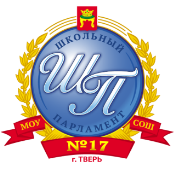 Протокол общего заседания старшей части школьных органов самоуправления13.09.2016 г.										№2ПРИСУТСТВУЮТ: Зам. Директора по УВР Тимкина В.В., заведующая библиотекой Кисель Н.Н., педагог-организатор Пудинова А.В., педагог Тюренкова Д.О.ПОВЕСТКА ДНЯ:Утверждение плана мероприятий на год.Ближайшие мероприятия.Разное.ВЫСТУПИЛИ:Сергеев Н.: Представил текущие мероприятия плана  работы школы. Охарактеризовал новшества в проведении традиционных  мероприятий.Тимкина В.В.: Назвала ближайшие мероприятия:Фестиваль «Многоликая Россия»будет проходить 18.11.16. Тюренкова Д.О. проведет консультации с представителями классов по сценическим жанрам. Специалисты дополнительного образованияокажут профессиональную помощь. Представителям школьного самоуправления необходимо продумать концепцию украшения холла школы, коридора пристройки и актового зала. Ученикам необходимо войти в жюри фестиваля. Требования к членам жюри: ответственность, справедливость, безупречная репутация, хорошая успеваемость.Группе художников поручается разработать мультфильм, сопровождающий выступления классов на фестивале.День пожилого человека (1.10.16).Нужно организовать прием представителей Заволжского Совета ветеранов в школе. Прием включит в себя: чаепитие и небольшой концерт в музее школы.День школьного самоуправления, приуроченный ко Дню Учителя.От каждого класса необходимо подготовить видеопоздравление учителям.Уроки в этот день ведут представители 9-11 классов по письменному согласованию с учителями-предметниками и детальной совместной подготовке каждого урока. Необходимо выбрать директора школы и 10 завучей.Грачева А.: Попросила освободить себя и своего заместителя Никитину П. от руководства школьной волонтерской организации, по причине большой учебной нагрузки. Охарактеризовала особенности поста руководителя волонтеров, предложила 3 кандидатуры.ПОСТАНОВИЛИ:Текущие мероприятия обсуждать на заседаниях по направлениям РДШ и самоуправленческих организаций. Разработать план проведения ближайших мероприятий, назначить ответственных.Руководитель рабочей группы художников – Калюжная А.Ответственная за организацию Дня пожилого человека – Борисова Е. Директор школы на День школьного самоуправления – Аникеенко Е.Состав завучей на день школьного самоуправления: Воронец А., Перов А., Борисова Е., Мамитова М., Бойкова Т., Змиевская А., Вирская Е., Кулаков А., Клушанцев Ф., Жукова А., Зайцева Д. Ответственный за составление расписания в старшей школе на День школьного самоуправления - Рогов Н., в младшей школе – Бобрик С.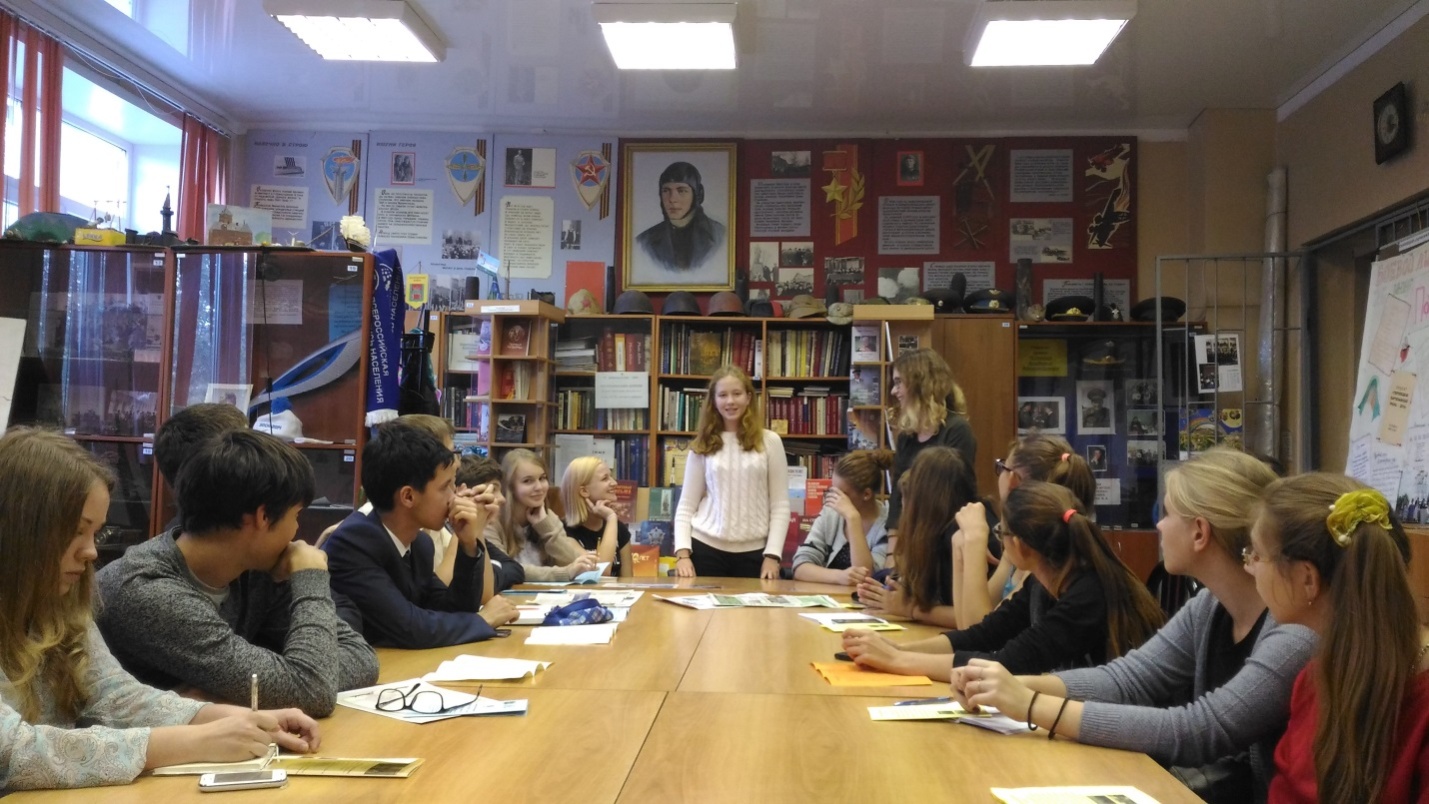 Шурыгина Ангелина, 8-3Федорова Лилия, 8-3Зайцева Дарья, 8-5Решетова Софья, 8-5Соловьев Алексей, 8-5Дунаева Алена, 9-4Нестерова Дарья, 9-4Калюжная Анастасия, 9-4Журавлева Мария, 9-5 Сергеев Никита, 9-5Шутко Артем, 9-5 Боровик Владимир, 10-2Шурыгина Ангелина, 8-3Федорова Лилия, 8-3Зайцева Дарья, 8-5Решетова Софья, 8-5Соловьев Алексей, 8-5Дунаева Алена, 9-4Шурыгина Ангелина, 8-3Федорова Лилия, 8-3Зайцева Дарья, 8-5Решетова Софья, 8-5Соловьев Алексей, 8-5Дунаева Алена, 9-4Нестерова Дарья, 9-4Калюжная Анастасия, 9-4Лозина Анна, 9-5Красавцева Диана, 9-5Журавлева Мария, 9-5 Сергеев Никита, 9-5Шутко Артем, 9-5Грачева Александра, 10-1Бруй Даниил, 10-1 Боровик Владимир, 10-2Ключкина Анастасия, 10-2 Змиевская Алена, 10-2Бойкова Татьяна, 10-2 Синицын Даниил, 10-3 Виноградов Михаил, 10-3 Рогов Никита, 10-3 Борисова Екатерина, 10-4 Козлов Сергей, 10-4 Перов Антон, 10-4 Аникеенко Евгения, 11-3 Воронец Анастасия, 11-3